11.2.Mladší doba kamenná (zemědělci)Podnebí –skončila doba ledová → oteplení → více rostlin a zvířatZpůsob života – kácení lesů → vznik polí → pěstování plodin, chov zvířat.Nástroje–kámen, kosti, dřevo (motyky, háky, srpy…)Vznik řemesel – keramika (nádoby), výroba nářadí a zbraníBydlení – jednoduché chýše(namaluj a popiš 3 nástroje)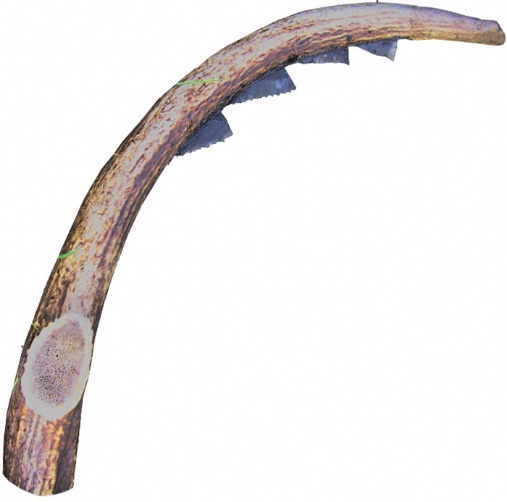 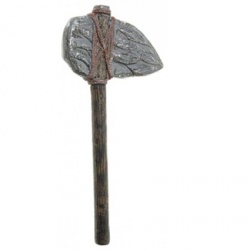 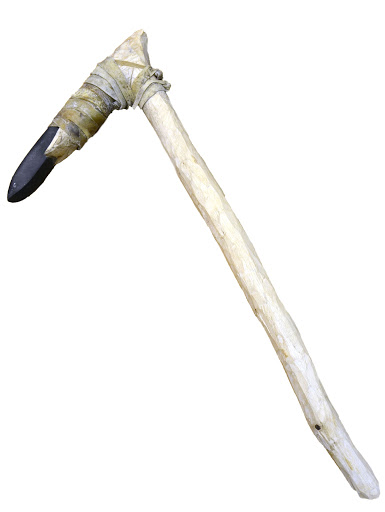 Srp						sekera				motyka